Главная Без этого никак Сценарии Сценарии на 8 марта Ведущий: За окном звенят капели, наконец, пришла весна! 
Много радостных мгновений приготовила она! 
И не зря мы в этом зале, все сегодня собрались, 
Начинаем представленье под названием <Мини-мисс> 
Сегодня день такой чудесный и удивительный такой! 
К нам звёздочки спустились с неба и всех согрели красотой! 
(звучит музыка песни А.Губина <Такие девушки как звёзды>, под которую девочки проходят по залу и встают врассыпную, лицом к зрителям) 
1. Я встала сегодня так рано, я так волновалась с утра, 
Мне платьице новое сшила любимая мама моя! 
2. А мы в парикмахерской с бабушкой пробыли весь вечер вчера, 
Чтоб кудри мои не испортить, всю ночь я заснуть не смогла! 
3. А мы с моей мамой учили слова, чтоб их без запинки прочесть я смогла 
4. А мы все движения с ней повторяли, чтоб я танцевала красиво их в зале! 
5. Как дочка Аллы Пугачёвой - певицей скоро стану я, 
Сырые яйца пить готова, хоть очень не люблю их я! 
6. А мы заколки классные искали не напрасно ведь! 
Предметы женской красоты увидеть все на мне должны! 
Ведущий: Ах, сколько хлопот и волнений! Ах, сколько забот и сомнений! 
Поверьте нам девочки, все вы красивы! И Света, и Даша, Алиса, Арина: 
И всё же начинать пора, успехов вам желаю я! 
Да, нелегка задача наша, как выбрать ту, 
что и всех краше, и добрая была б и смелая, 
плясунья и в труде умелая? 
Как выберем её, я просто не знаю, 
но конкурс мини Мисс, я всё же, объявляю! 
Ведущий2: Ой, ребята, посмотрите, странный я сосуд нашла! 
Он таинственный, чудесный, сделан весь из серебра! Кто хозяин? Чей сосуд? 
Нет его ни там, ни тут! Что в сосуде скрыто? Пробкою закрыто?! 
Ведущий: Пойду, узнаю, как сосуд надо распечатывать, вы тихонько посидите, просьба с мест не вскакивать! 
(внезапно раздаётся грохот, перед ребятами появляется старик Хоттабыч) 
Хоттабыч: А-а-апчхи! Приветствую вас, о, прекрасные и мудрые отроки! 
Ведущий: Здравствуйте, здравствуйте, уважаемый старец! Ребята, интересно, кто это к нам пожаловал?! 
Хоттабыч: Я прославленный и могучий во всех четырёх сторонах света джин Гасан Абдурахман ибн Хоттаб, то есть сын Хоттаба! Но, скажите мне, о достойнейшие из достойнейших, куда это я попал?! Чей это прекрасный дворец?! 
Кто счастливейший обладатель сего богатства? И кто эти красивые :., что восседают в этом дворце? И кто же ты о, очаровательная из очаровательных?! 
Ведущий: Вы попали не во дворец, а в детский сад! Здесь занимаются воспитанием детей! Это наши гости, мамы, бабушки, они пришли к нам на праздник! Мы сегодня в этом зале, с радостью гостей встречаем, мам и бабушек своих, милых, нежных, дорогих! А я одна из воспитателей, которая воспитывает этих прекрасных детей? 
Хоттабыч: Как ты сказала, очаровательная! Ты - вошпитательница? 
А кто же это такие? Вошпитательницы ! И что это такое, детский сад? 
Ведущий: А об этом, уважаемый Хоттабыч, ты сейчас узнаешь! Наши дети приготовили о своих воспитателях рассказ! 
(стихи для воспитателей) 
1. Надо чтобы, чувствовали дети, ласку, теплоту и нежность рук, 
Воспитатель за детей в ответе - это самый добрый, лучший друг. 
2. Мы приходим в детский сад, где воспитатель ждёт ребят 
Всех расспросит, даст совет, наших воспитателей лучше в мире нет! 
3. В детский сад идёт с утра озорная детвора, 
занимается, резвится, не скучает, веселится! 
4. Здесь балуют нас, ласкают, и любовью согревают, 
здесь растём и я, и ты: 
Все: Очень быстро, как цветы! 
Хоттабыч: О! Я всё понял! О, изумительнейшие из изумительнейших! 
Ведущий: Уважаемый старик Хоттабыч! Вы не могли бы выполнить одну нашу просьбу! 
Хоттабыч: (падает на колени) Я ваш раб до самой смерти, вам служить я буду рад, все желания исполню, мне любой из вас как брат! Говорите, что вы хотите! 
Ведущий: Что вы дедушка, вставайте, в нашем веке все равны! У нас в саду сегодня проводится весенний конкурс мини-мисс! Мы просим вас принять участие в оценке заданий на этом конкурсе! Вы согласны?! 
Хоттабыч: Конечно, о прекраснейшая из прекрасных! Спасибо за приглашение! 
(кланяется девочкам) Приветствую вас, о юные создания! Приветствую вас милейшие из милейших гостей! 
Ведущий: Тогда, уважаемый Хоттабыч, займите своё место в жюри, а я представлю вам совет жюри!Новости компанийСкидка 51% на профессиональную фотосессию от Инги Заяц + БОНУСЫ
Запечатли прекрасные мгновения!  ДалееЛучшие аттракционы для Вашего праздника! 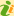 Cтудия vkwedding.Сезонные скидки на профессиональный креативный фильм. 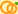 Только лучшие и взрывные хиты 80-90х гг каждую пятницу с 20.00 в Цвете Граната Яркая и неповторимая Алена Федорова! Достойный фотограф для лучшей свадьбы! В декабре www.alenafedorova.ru Компания "Алиан-Лимо" предлагает напрокат свадебные лимузины в Москве. Ваша свадьба будет назабываемой! Alexey Dao - Режиссер игрового кино для влюбленных Сценарий конкурса «Мисс весна - 2006»(звучит мелодичная музыка)1. ведущий. Добрый вечер, дорогие друзья!2. ведущий. Мы рады приветствовать в этом зале.1. ведущий. Вот и пришла весна, вот и наступил март.2. ведущий. Март - это песня!1. ведущий. Март - это сказка!2. ведущий. Март - это сплошь чудеса и весна!1. ведущий. Март - это свежесть!2. ведущий. Март - это праздник                      Добрых и милых дам!1. ведущий. Праздник марта, весны женщины возвели в свою собственность                    и приучили с этим считаться весь мир. Ритуал этих мартовских дней идеально прекрасен: все для женщины, все в ее честь! И неизбежные торжественные поздравления, и рыцарские жесты, и знаки внимания.2. ведущий. Дорогие женщины и девушки! Поздравляем вас с женским днем. Все вы с приходом весны похорошели еще больше, видимо радость надежды и новых чувств заполнила ваши души.1. ведущий. Женская красота и обаяние всегда вдохновляли мужчин на великие подвиги, дерзания.2. ведущий. Думаю, что участницы конкурса «Мисс весна - 2006» вдохновят юношей на добрые дела.1. ведущий. Представляем вашему вниманию участниц конкурса.                   Участница под № 1                   Участница под № 2                   Участница под № 3                   Участница под № 4                   Участница под № 5                   Участница под № 6                   Участница под № 7                   Участница под № 8                   Участница под № 9                   Участница под № 10                   Участница под № 11                   Участница под № 12                   Участница под № 131. ведущий. Оценивать участниц и подводить итоги конкурсов будет компетентное жюри в составе:                   1.                   2.                   3.                   4.                    5.1. ведущий. Не завидую членам жюри. Им будет сложно выбрать одну - единственную девушку и назвать ее лучшей, ведь все они так прекрасны!2. ведущий. Все участницы могут занять свои места. А у нас сейчас будет возможность познакомиться поближе с участницами конкурса «Мисс весна - 2006».1. ведущий. Объявляется конкурс «Моя визитная карточка».2. ведущий. Конкурс закончился, и мы попросим наших представителей жюри оценить участниц.1. ведущий. Пока члены жюри подводят итоги, мы обратимся к песне.(звучит песня)2. ведущий. Итак, итоги первого конкурса.1. ведущий. Современная девушка обладает достаточными знаниями мужского и женского парфюма, предметов гигиены, декоративной косметики.2. ведущий. Мы предлагаем вам конкурс «определи предмет по запаху».1. ведущий. Надо с закрытыми глазами определить по запаху предложенный предмет. 1.Зубная паста.                 2. Хозяйственное мыло.                 3. Губная помада.                 4. Женская туалетная вода.                 5. Мужская туалетная вода.                 6. Лак для ногтей.                 7. Лак для волос.                 8. Стиральный порошок.                 9. Шампунь.                 10. Мыло туалетное.                 11. тушь для ресниц.                 12. Отбеливатель                 13. Крем для обуви.2 . ведущий. Подведем итоги конкурса. Слово членам жюри.2. ведущий. Где научиться изяществу можно?Имидж и стиль свой найти?1. ведущий. Может быть, это совсем не сложно,                     Но к этому надо прийти.2. ведущий. Стили нам девушки сейчас покажут -                      Выбрать сможете любой.1. ведущий. Вашему вниманию предлагается конкурс парикмахеров.2. Пока девушки работают над созданием своих шедевров, мы послушаем песню.(звучит песня)1. ведущий. Как просто, легко, незадачливо, смело                    Рисует расческа фантазию снов.                   От рук мастериц, что колдуют умело,                   Рождается образ прекрасный без слов.2. ведущий. Без кисти художника, нот и бумаги                   Рождается музыка и красота.                   Наверное, надо немало отваги,                   Чтоб было изящество и простота.1. ведущий. Сейчас мы познакомимся с работами наших парикмахеров.2. ведущий. Девушки должны представить результаты своего творчества.1. ведущий. Пока жюри подводит итоги конкурса, мы узнаем ваше мнение о красоте.2. ведущий. Красота - это бремя или крылья?1. ведущий. Лучше быть красивой или богатой?2. ведущий. Согласны ли вы с мнением, что красивая прическа это главное условие успеха девушки, женщины.1. ведущий. Прически наших конкурсанток завораживают… Чем?2. ведущий. Слово компетентному жюри.2. ведущий. Первый весенний праздник - праздник милых дам, волшебниц, чаровниц, которым мужчины во все времена пели серенады, дарили цветы.1. ведущий. Но сегодня мы хотим проверить, умеют ли наши девушки составлять букеты.2. ведущий. Задание для девушек: составить букеты из цветов, выбранных по названиям.1. ведущий. Первый букет состоит из цветов названия, которых являются существительными первого склонения.2. ведущий. Второй букет - второго склонения.1. ведущий. Третий букет из существительных третьего склонения.2. ведущий. Пока  девушки составляют букеты, мы предлагаем конкурс для болельщиков.1. ведущий. Юноши представители от наших конкурсанток должны за 2 минуты собрать большее число автографов у девушек из зала.2. ведущий. Кто соберет наибольшее число автографов, тот принесет дополнительные очки для своей дамы.(звучит музыка)1. ведущий. Дополнительные очки получает конкурсантка под № …2. ведущий. Итак, посмотрим, чей же букет оказался самым красивым.1. ведущий. Слово нашему представительному жюри.1. ведущий. Подлинно обаятельная женщина всегда естественна, лишена притворства, фальши и, конечно же, одета модно, со вкусом.2. ведущий. Сейчас весна, и мы предлагаем смоделировать весенние наряды, используя платки и шарфики. Девушки должны также представить вниманию зрителей рекламу своих моделей.1. ведущий. Пока конкурсантки трудятся, мы с вами посмотрим танец.2. ведущий. Тут булавки и иголки,Нитки, ножницы, тесьма,И узор на тонком шелке,А на шерсти бахрома.1. ведущий. Тут защипы, буфы, складки,Сочетание тонов…Смотрим мы уже украдкойНа творение из снов.2. ведущий. Для демонстрации моделей приглашаем на сцену конкурсанток.1. ведущий. И наряд наряда крашеПроплывает мимо нас.Это мастерицы нашиРадуют работой нас.2. ведущий. Слово предоставляется членам жюри.1. ведущий. Утверждаю: лицо Ваше - солнца светлей,Утверждаю: Ваш стан кипариса стройней.Из-за Ваших очей, что расплавляет лед,Из-за Ваших речей, что расточают мед,Из-за Ваших волос, что душу оплели,Я Ваш покорный раб теперь и наперед.2. ведущий. Кто же она та единственная и неповторимая «Мисс весна - 2006». Об этом нам сообщат представители жюри.1. ведущий. Пока они совещаются звучит песня.(звучит песня)                   «Мисс весна»«Мисс зрительских симпатий»«Мисс интеллект»«Мисс очарованье»«Мисс элегантность»«Мисс экстравагантность»«Мисс оригинальность»«Мисс обаяние»«Мисс нежность»«Мисс привлекательность»«Мисс загадочность»«Мисс красноречие»«Мисс скромность»1. ведущий. Обаятельные, привлекательные, очаровательные, бесконечно нежные, с наступающим вас праздником! Пусть в этот день весенними лучами вам улыбаются люди и цветы.2. ведущий. И пусть идут всегда по жизни с вами любовь, здоровье, счастье и мечты.Ведущий: Здравствуйте, дорогие друзья! Дорогие мамы и бабушки, а также все гости нашего праздника! В чудесный день весны, и в праздник удивительный, собрались вместе мы и дети, и родители! Весна шагает по дворам в лучах тепла и света, сегодня праздник наших мам и нам приятно это. 
(звучат фонограмма песни Ю. Началовой , под которую дети входят в зал) 
Парный танец 
(после него дети выстраиваются полукругом) 
1. На свете добрых слов немало, но всех добрей, важней одно, 
Из двух слогов простое слово и нету слов роднее, чем оно. 
Песня 
Завтра встанем утром рано, встанем даже раньше мамы, 
Нам сегодня не до сна, на дворе уже весна. 
Припев: 
Милая мамочка, поздравляем с праздником, 
Поздравляем мы тебя, с днём 8 марта. 
2. 
На дворе звенят капели, птицы весело запели, 
Солнце светит с высоты, все домой несут цветы. 
Припев: 
Милая мамочка, поздравляем с праздником, 
Поздравляем мы тебя, с днём 8 марта. 
3. 
Потрудились мы немало, всё нам время не хватало, 
Чтоб подарки смастерить, нашим мамам подарить. 
Припев: 
Милая мамочка, поздравляем с праздником, 
Поздравляем мы тебя, с днём 8 марта. 

Ведущий: Чтобы праздник не обидеть, мы хотим вас всех увидеть! 
Для кого сюда пришли, поздравленья принесли! 
Мамы, мамы поднимитесь! И ребятам покажитесь! 
С женским днём вас:. 
Дети: Поздравляем! 
Счастья, радости:.. 
Дети: Желаем! 
И в весенний этот день, поздравлять нам вас не лень! 
2. Стих 
3. Стих 
4. Стих 
5. Стих 
6. Стих 
Песня 
1. 
Этот праздник знаем мы давно, 
и сегодня в мартовский денёк, 
вас поздравить с праздником хотят, 
девочки и мальчики и весь наш детский сад. 
Припев: 
Милые, добрые, славные бабушки наши и мамы! 
Вы лучше всех и красивее всех, 
Будем гордиться мы вами! 
2. 
Много-много к нам гостей пришло, 
это очень, очень хорошо! 
Будем вас сегодня развлекать песни петь, 
стихи читать и танцевать! 
(после песни подарки мамам)
Ведущий: За окном звенят капели, наконец, пришла весна! 
Много радостных мгновений приготовила она! 
И не зря мы в этом зале, все сегодня собрались, 
Начинаем представленье под названием 
Сегодня день такой чудесный и удивительный такой! 
К нам звёздочки спустились с неба и всех согрели красотой! 
(звучит музыка песни А.Губина , под которую девочки проходят по залу и встают врассыпную, лицом к зрителям) 
1. Я встала сегодня так рано, я так волновалась с утра, 
Мне платьице новое сшила любимая мама моя! 
2. А мы в парикмахерской с бабушкой пробыли весь вечер вчера, 
Чтоб кудри мои не испортить, всю ночь я заснуть не смогла! 
3. А мы с моей мамой учили слова, чтоб их без запинки прочесть я смогла 
4. А мы все движения с ней повторяли, чтоб я танцевала красиво их в зале! 
5. Как дочка Аллы Пугачёвой - певицей скоро стану я, 
Сырые яйца пить готова, хоть очень не люблю их я! 
6. А мы заколки классные искали не напрасно ведь! 
Предметы женской красоты увидеть все на мне должны! 
Ведущий: Ах, сколько хлопот и волнений! Ах, сколько забот и сомнений! 
Поверьте нам девочки, все вы красивы! И Света, и Даша, Алиса, Арина: 
И всё же начинать пора, успехов вам желаю я! 
Да, нелегка задача наша, как выбрать ту, 
что и всех краше, и добрая была б и смелая, 
плясунья и в труде умелая? 
Как выберем её, я просто не знаю, 
но конкурс мини Мисс, я всё же, объявляю! 
Ведущий2: Ой, ребята, посмотрите, странный я сосуд нашла! 
Он таинственный, чудесный, сделан весь из серебра! Кто хозяин? Чей сосуд? 
Нет его ни там, ни тут! Что в сосуде скрыто? Пробкою закрыто?! 
Ведущий: Пойду, узнаю, как сосуд надо распечатывать, вы тихонько посидите, просьба с мест не вскакивать! 
(внезапно раздаётся грохот, перед ребятами появляется старик Хоттабыч) 
Хоттабыч: А-а-апчхи! Приветствую вас, о, прекрасные и мудрые отроки! 
Ведущий: Здравствуйте, здравствуйте, уважаемый старец! Ребята, интересно, кто это к нам пожаловал?! 
Хоттабыч: Я прославленный и могучий во всех четырёх сторонах света джин Гасан Абдурахман ибн Хоттаб, то есть сын Хоттаба! Но, скажите мне, о достойнейшие из достойнейших, куда это я попал?! Чей это прекрасный дворец?! 
Кто счастливейший обладатель сего богатства? И кто эти красивые :., что восседают в этом дворце? И кто же ты о, очаровательная из очаровательных?! 
Ведущий: Вы попали не во дворец, а в детский сад! Здесь занимаются воспитанием детей! Это наши гости, мамы, бабушки, они пришли к нам на праздник! Мы сегодня в этом зале, с радостью гостей встречаем, мам и бабушек своих, милых, нежных, дорогих! А я одна из воспитателей, которая воспитывает этих прекрасных детей? 
Хоттабыч: Как ты сказала, очаровательная! Ты - вошпитательница? 
А кто же это такие? Вошпитательницы ! И что это такое, детский сад? 
Ведущий: А об этом, уважаемый Хоттабыч, ты сейчас узнаешь! Наши дети приготовили о своих воспитателях рассказ! 
(стихи для воспитателей) 
1. Надо чтобы, чувствовали дети, ласку, теплоту и нежность рук, 
Воспитатель за детей в ответе - это самый добрый, лучший друг. 
2. Мы приходим в детский сад, где воспитатель ждёт ребят 
Всех расспросит, даст совет, наших воспитателей лучше в мире нет! 
3. В детский сад идёт с утра озорная детвора, 
занимается, резвится, не скучает, веселится! 
4. Здесь балуют нас, ласкают, и любовью согревают, 
здесь растём и я, и ты: 
Все: Очень быстро, как цветы! 
Хоттабыч: О! Я всё понял! О, изумительнейшие из изумительнейших! 
Ведущий: Уважаемый старик Хоттабыч! Вы не могли бы выполнить одну нашу просьбу! 
Хоттабыч: (падает на колени) Я ваш раб до самой смерти, вам служить я буду рад, все желания исполню, мне любой из вас как брат! Говорите, что вы хотите! 
Ведущий: Что вы дедушка, вставайте, в нашем веке все равны! У нас в саду сегодня проводится весенний конкурс мини-мисс! Мы просим вас принять участие в оценке заданий на этом конкурсе! Вы согласны?! 
Хоттабыч: Конечно, о прекраснейшая из прекрасных! Спасибо за приглашение! 
(кланяется девочкам) Приветствую вас, о юные создания! Приветствую вас милейшие из милейших гостей! 
Ведущий: Тогда, уважаемый Хоттабыч, займите своё место в жюри, а я представлю вам совет жюри!
1. Главный советник- Старик Хоттабыч! 
2. Музыкальный советник - : 
3. Танцевальный советник - : 
4. Советник по улыбкам-: 
5. Советник по этикету-: 6. Кулинарный советник - :.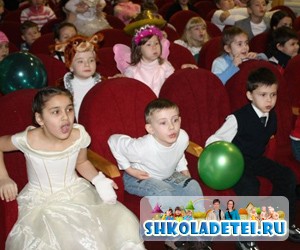 7. 
Ведущий: Сегодня на нашем конкурсе присутствуют группы поддержки наших участниц, а также зрители, которые должны громко аплодировать нашим юным мисс. 
Ведущий: Итак, начинаем праздничное шоу! Уважаемое жюри! Объявите нам, пожалуйста, как называется первый конкурс? 
Мальчик: Первый тур! Демонстрационный! Приглашаем участниц на подиум: 
(внезапно звучит хулиганская музыка, звон стекла) 
Ведущий: (удивлённо) Мне кажется, что-то произошло у нас в саду! Я на минутку выйду, посмотрю! 
(появляются Шапокляк и Кикимора, они крадутся и сталкиваются друг с другом) 
Шапокляк: Ой, что это! Ой, кто это? 
Кикимора: Фу ты, ну ты напугала! Привет, старушенция! 
Шапокляк: Это кто ещё старушенция? На себя посмотри, лягушка зелёная! 
(поворачивается к зрителям) Позвольте, представиться! Шапокляк! Прошу любить и жаловать! 
Кикимора: За что тебя любить? Тебя вон, не узнал никто! 
Шапокляк: Да вы что, в самом деле, меня не узнали? Хотя и немудрено! В этом наряде я выгляжу гораздо моложе! Я - Геранда Бармидонтовна, старуха: 
Ой, нет, совсем заговорилась! Девушка, по фамилии Шапокляк! И между прочим, хочу тоже участвовать в конкурсе . 
Лишь об этом все твердят, суетятся и хлопочут! Все наряд купить хотят, я узнала адрес точный! 
Там купила полотно, супермодное оно! (поднимает подол) 
Сама кроила, разрезала, примеряла, подшивала! Так, что, зелень, уступи дорогу! Буду в мини-мисс записываться! 
Кикимора: Чтобы стать мини-мисс, нужно иметь портфолио, как у меня! Вот, ты на меня обзываешься, а у меня есть мечта! Хочу на нашем болоте стать мисс Дюймовочкой! 
Шапокляк: Ты мисс Дюймовочка? Ха-ха-ха! Уморила! 
Кикимора: А что?! Ты слыхала, что здесь победительницам призы обещают! Их нужно заполучить! 
Шапокляк: Правильно, подруга толкуешь! Но, для этого, не обязательно трудиться и испытания проходить! Мы по -умному дело провернём, все призы и так возьмём! 
(уходят под ручку, пританцовывая и напевая: ) 
(появляется ведущая)

Ведущая: Дорогие зрители, дети и родители! Не беспокойтесь, всё в порядке! Поэтому мы можем продолжать наш конкурс! Итак, тур первый - Демонстрационный! Приглашаем участниц на подиум! 
(выходят девочки ,встают по центру, к ним подходит мальчик) 
1. С этими девчонками никакого сладу! 
Не успели вырасти - требуют наряды! 
Каждый день волнения, каждый день заботы! 
Ох, уж эти барышни! Ох, уж эти моды! 
Танец-песня 
1. 
Как мы модны и хороши, для вас танцуем от души, 
На наши платья бросьте взгляд, от Славы Зайцева наряд 
Причёски тоже высший класс, их выполняли на заказ. 
2. 
В такт каблучками мы стучим, и вам понравиться хотим, 
За платья, туфли и за грим, мы наших мам благодарим. 
Желаем вам цвести всю жизнь, следить за модой, долго жить! 
Хоттабыч: Разрешите огласить итоги первого тура! Мы посовещались и пришли к общему мнению, что все участницы очаровательны и привлекательны, грациозны и элегантны. 
Поэтому все получают по 5 баллов (поднимает табличку с цифрой 5) 
Ведущий: А сейчас у нас для вас пауза, но не рекламная, а музыкальная, которая поможет вам отдохнуть! 
А что нужно для хорошего отдыха? Конечно, весёлая песня! 
Выступлением оркестра вас порадуем сейчас, 
Музыканты-оркестранты постараются для вас. 

1. Мы в саду своём любимом научились петь, плясать! 
А ещё как музыканты мы хотим для вас сыграть. 
2. Эй, берите инструменты, погремушки, бубенцы. 
Звуки нашего оркестра полетят во все концы! 
3. Праздник будет интересней, если мам возьмём в оркестр! 
Мамы вспомните те дни, когда были вы детьми! 
(мальчики раздают своим мамам инструменты, если мамы нет, то бабушке)
Песня 
1. 
Наши мамы вместе с нами поиграть решили сами. 
Вот оркестр, у нас какой, шумный, звонкий, озорной. 
2. 
Вы послушайте, немножко, как играем мы на ложках, 
Бубном тоже позвеним, всех повеселить хотим! 
3. 
Ну, а наш металлофон издаёт волшебный звон. 
Колокольчики звенят, всех повеселить хотят. 
4. 
Наши мамы вместе с нами поиграть решили сами. 
Вот оркестр, у нас какой, шумный, звонкий, озорной. 
( в конце песни выходит Шапокляк и Кикимора, идут через центр зала) 
Шапокляк: Мы всё видели, всё слышали и всё знаем! 
Кикимора: Да-да! Март! И мы, как и все женщины, стали необычными. 
Шапокляк: Поэтому мы решительно заявляем! (смотрит на Кикимору) Где наше письменное заявление, ну, читай быстрей, что мы там заявляем-то? Кому мы хоть заявлять-то будем? Пенсионеры тут какие-то сомнительной наружности! Всех позвали, а про нас забыли! Где заявление? 
Кикимора (роется в юбке) Да не найду я его никак? Где же оно?! Так оно не у меня, я ж ни читать, ни писать не умею! Ты ж его сама составляла! 
(Шапокляк роется в сумке, достаёт бумажку) 
Шапокляк: Точно! Вот оно! 
Кикимора: Читай, давай быстрее! 
Шапокляк: Мы, нижеподписавшиеся, заявляем, что хотим участвовать в конкурсе мини-мисс и вы должны принять нас обязательно. Иначе, этого мини-мисс (грозит пальцем) и этого вашего праздника не будет! Подпись - Шапокляк и Кикимора. Вот! А ещё, если вы нас не примете, то я натравлю на вас свою крыску Лариску! 
(трясёт ею перед ведущей, натравливает её на старика, показывает её Кикиморе, та очень боится ) 
Шапокляк: Ой, уморила ты меня! Это же не настоящая крыска! Моя Лариска в командировке, на мышей охотится! А эта поролоновая! 
Ведущий: Да, непредвиденные обстоятельства! Я думаю, чтобы вы нам не помешали, нам придётся внести вас в список конкурсантов! Только вы уверены, что сможете пройти все туры? 
Шапокляк и Кикимора: Не волнуйся, милая, мы со всем справимся! 
Мальчик: Начинаем второй тур конкурса литературный! 
Сейчас вы услышите стихотворения наших девочек, о том какие они отличные помощницы! 
1. Вы ребята к нам не лезьте, я стираю с мамой вместе, 
Чтобы платье чище было, и платок белее был, 
Тру я, не жалея сил! Тру, как мама научила! 
Стала чистенькой панама: 
Улыбается мне мама: < Сильно доченька не три! 
Я боюсь, что после стирки мне придётся штопать дырки!> 
2. И я люблю ребята труд, до всего охотница, 
и не зря меня зовут, мамина помощница! 
Не мешайте нам сейчас, стирка срочная у нас, 
Я и мама, мы вдвоём, управляемся с бельём. 
Я развесила бельё, куклино и мишкино. 
Мама вешает моё, а ещё братишкино. 
Сохнут трусики и майки, отдыхают две хозяйки. 
3. Хорошо бы если б вдруг в руки мне попал утюг, 
Я бы маме показала, что давно большою стала!
5. Очень бабушку мою, маму мамину люблю, 
У неё морщинок много, а на лбу седая прядь, 
Так и хочется потрогать, а потом поцеловать. 
Может быть и я такою, буду старенькой, седою, 
Будут у меня внучатки, и тогда надев очки, 
Одному свяжу перчатки, а другому башмачки. 
6. О бабушке я всем вам расскажу, она всегда со мною, и я её люблю! 
С ней мы вместе буквы в книжке разберём! С ней играем в куклы, песенки поём! 
Важные секреты ей шепчу на ушко, потому что бабушка лучшая подружка! 
7. Моя бабушка модель - хочешь, верь или не верь. 
Если видят рядом нас, говорят: 
Мы с ней локоны навьём, сумочки с собой возьмём, 
И походочкой летящей в детский парк гулять пойдем! 
8. В день весенний, радостный солнце светит ярко, 
Бабушек поздравим мы с днём 8 марта! 
Пожелаем радости, счастья и здоровья, 
Пусть живут для своих внуков долго, долго, долго! 
Песня 
1. 
Песенку про бабушку мы споём сейчас, 
Самая любимая бабушка у нас 
Припев: 
Бабушка весёлая, милая такая! 
Ласковая, добрая, очень молодая 
2. 
Столько сказок бабушка знает дл я внучат, 
Книжку почитает нам, водит в детский сад 
Припев: 
Бабушка весёлая, милая такая! 
Ласковая, добрая, очень молодая 
Хоттабыч: Да, теперь я понял, кто такие бабушки, за что их любят дети, а главное, как они выглядят! Только, я никак не пойму, как бабушками становятся? 
Ведущий: Что же здесь непонятного?! Сначала девочки бывают девочками, потом они вырастают и становятся мамами! 
Хоттабыч: А мамы, когда вырастают, становятся бабушками? 
Ведущий: Совершенно верно, у новых мам появляются новые дочки, а у бабушек внучки. 
Поэтому все девочки с детства играют с куклами, чтобы стать когда-нибудь мамами и научиться ухаживать за настоящими детьми! 
Танец 
Хоттабыч: А кем же становятся мальчики? 
Ведущий: А мальчики становятся папами! Они тоже любят играть в куклы вместе с девочками. И сейчас ты в этом убедишься, уважаемый Хоттабыч! 
Игра 
(играют мальчики) 
Ведущий: Вот видишь, наши дети с самого рождения заботятся о своих куклах и игрушках. Кстати, наш следующий тур, посвящён любимой игрушке. Наши девочки составили небольшой рассказ о своих любимых игрушках. 
Выступление девочек 
Песня - танец с игрушками 
1. 
Принесли с собой игрушки мы на праздник наших мам, 
Все игрушки нам подружки, говорим об этом вам! 
Припев: 
Тра-ля-ля, тра-ля-ля! Вот игрушечка моя! 
Тра-ля-ля, тра-ля-ля! С ней играю я! 
2. 
Топать маленькие ножки научились дружно в лад, 
Потанцуйте на ладошке вы для взрослых и ребят 
Припев: 
Тра-ля-ля, тра-ля-ля! Вот игрушечка моя! 
Тра-ля-ля, тра-ля-ля! С ней играю я! 
3. 
Мы покружимся немножко и попрыгаем вдвоём, 
Веселей пляшите крошки, мы ничуть не устаём. 
Припев: 
Тра-ля-ля, тра-ля-ля! Вот игрушечка моя! 
Тра-ля-ля, тра-ля-ля! С ней играю я! 
4. 
Мы игрушки покачаем, отдыхать пришла пора, 
напеваем, не шумите детвора 
Припев: 
Баю-бай, баю-бай, спи игрушка засыпай! 
Баю-бай, баю-бай, спи игрушка засыпай! 

Ведущий: Уважаемое жюри, посмотрите, как всё - таки талантливы наши конкурсантки! 
Но, всё же, какие же, итоги конкурса 
Хоттабыч: Я услышал очень интересные рассказы про игрушки! И понял, что действительно, эти милые создания очень бережно относятся к своим игрушкам и с любовью! Поэтому всем конкурсанткам ставим оценку 5! 
Ведущий: А у нас следующий конкурс! Модный! При подготовке к этому конкурсу, наши девочки советовались со своими мамами. 
1. Я вам девчата скажу по секрету, больше чем мама, модницы нету! 
Платьев у мамы просто не счесть, даже серёжки из золота есть! 
2. А у моей есть помада губная! 
3. А у моей- то, причёска такая! 
4. Очень красивая мама моя! Она красит ногти! И мне иногда! 
5. Туфли на шпильке на маминой ножке, я даже в них походила немножко! 
6. Надо как мамы нам нарядиться, чтоб на минуточку в мам превратиться! 
Ведущий: А пока, наши девочки готовятся к следующему туру, у нас есть внеконкурсное выступление. Это весёлые подружки! Мальчишки-хохотушки! Для вас сейчас они споют весёлые частушки! 
Частушки 
1. 
Вам частушки пропоём, чтоб поздравить с Женским днём, 
Наши мамы дорогие, вам привет горячий шлём! 
Припев: 
Ладушки, ладушки, и конечно, бабушкам! 
Ладушки, ладушки, и конечно, бабушкам! 
2. 
Мама с папой из круиза всем подарки привезли, 
Маме новый телевизор, ну а папе - ауди! 
Припев: 
Ладушки, ладушки, и ириску бабушке! 
Ладушки, ладушки, и ириску бабушке! 
3. 
В нашей группе как-то раз выборы устроили, 
Мам в парламент выбирали, в Думу пап пристроили
Припев: 
Ладушки, ладушки, в президенты бабушку! 
Ладушки, ладушки, в президенты бабушку! 
4. 
Моя мама круглый год сериалами живёт, 
Заявил я ей упрямо: 
Припев: 
Ладушки, ладушки, и вторая бабушка! 
Ладушки, ладушки, и вторая бабушка! 
5. 
Мама моет там и тут, трёт до блеска краны, 
Убегают от неё мыши, тараканы 
Припев: 
Ладушки, ладушки, их не любит бабушка! 
Ладушки, ладушки, их не любит бабушка! 
6. 
Ох, ноги мои, что мне делать с вами, 
Для хороших для гостей, попляшите сами! 
Припев: 
Ладушки, ладушки, хлопайте нам бабушки! 
Ладушки, ладушки, хлопайте нам бабушки! 
Ведущий: Мы очень рады, что наши мальчики, сумели доставить вам много радости! 
А сейчас, наши девочки показывают модели, популярные в этом сезоне! 
Показ мод 
Хоттабыч: Хороши у вас красавицы! Всем 5 баллов! 
Ведущий: Быть вам мамой нравится? 
Дети: Да! 
Ведущий: Итак, наш заключительный конкурс - танцевальный! 
(вбегает Кикимора и Шапокляк) 
Кикимора: Подождите, не начинайте! Всю дорогу мы бежали! 
Шапокляк: Хорошо не опоздали! 
Кикимора: Мы готовы выступать, свои танцы показать! 
Ведущий: Да, но наша конкурсная программа подходит к концу! 
Хоттабыч: О, милейшая, разреши этим милым бабушкам поучаствовать в этом конкурсе! 
Кикимора: Это кто тут бабушки, старикашка? Ты сам старый дед! И тебе 2000 лет! 
Ведущий: Что ты себе Кикимора позволяешь! Это же Хоттабыч! Он волшебник! 
Кикимора: Что же вы мне сразу не сказали?! Теперь я вижу, что совсем молодой этот дедушка! 
(поёт песню) 200 лет с плеча долой! В омут танца с головой! 
Молодой человек, потанцуйте же со мной! Потанцуйте, потанцуйте, потанцуйте:! 
(пристаёт к Хоттабычу) 
Хоттабыч: О, милейшая! Отпустите меня, пожалуйста! 
Кикимора: А с кем же мне танцевать? С этими вот малявками?! Да они и танцевать не умеют! (дразнит мальчиков) 
Ведущий: Да что же это такое! Просто безобразие! Мне придётся, видимо, обратиться к заведующей нашего сада, Ольге Петровне! Пожаловаться на вас! 
Кикимора: Ой, не надо, не надо заведующую! Всё, я верю, верю! Пусть только покажут, как они умеют танцевать! 
Ведущий: Они будут не просто танцевать, а помогут нашим девочкам поучаствовать в танцевальном туре. 
Парный танец 
Кикимора: А вот я, танцую, всё равно лучше! 
(смешной танец) 
Ведущий: Ну, наконец, наша гостья непрошенная, закончила свой танец! 
Шапокляк: Ага, она значит повеселилась! Станцевала, а я сидеть должна! 
Кикимора: Эй, подружка, так и быть станцую с тобой! 
Шапокляк: Нет, я буду танцевать парный танец! И пригласить меня на него, должен мужчина! (кокетливо) 
Кикимора: Ну, ты и даёшь! Я мужчин подходящих здесь не вижу! Одни старикашки! 
Шапокляк: Для кого, может и старикашки! А для кого! 
(танец) 
Ведущий: 
44 минуты 

Добавлено через 1 час 55 минут 
Ведущий: Мы надеемся, ваше выступление закончилось? 
Кикимора: Закончилось, не закончилось, призы давай! 
Шапокляк: Да! Давай! Мы лучшие! Подарки где? 
Ведущий: Призы и звания у нас сегодня будет объявлять жюри! Поэтому я прошу всех участниц 
сегодняшнего праздника выйти на сцену! 
(девочки выходят, к ним пристраивается Шапокляк и Кикимора) 
Ведущий: Итак, слово жюри! 
Хоттабыч: Мы посовещались и решили, что все наши девочки получают сегодня оценку 25 баллов. Это высшая оценка нашего конкурса. Давайте поприветствуем наших участниц! Всем участницам присуждены звания! 
Мисс Улыбка - 
Мисс Обаяние - 
Мисс Скромность - 
Мисс Артистичность- 
Мисс Доброта - 
Мисс Очарование - 
Мальчик: Мы вас поздравить рады, ведь вы все очень хороши, 
И, каждой девочке подарок, вручить готовы от души! 
Мальчик: Вы первой радости дыханье, вы лучше всех сомнений нет! 
Примите наши поздравленья, успеха, счастья и побед! 
Кикимора: А нам какие звания присудили? 
Шапокляк: Да! 
Хоттабыч: В номинации гостей конкурса присвоены звания: Шапокляк -мисс Ехидство, Кикимора -Мисс Болото! 
(Шапокляк и Кикимора хлопают в ладоши, обнимаются) 
Кикимора: Спасибо, спасибо за всё! 
Шапокляк: Ну, это мы пошли, да?! Праздновать будем! 
Кикимора: Уважаемый, дедушка жюри! А вы не могли бы, составить компанию на сегодняшний вечер, двум прелестным и очаровательным мисс! 
Шапокляк: Потанцуем ещё разок! А то, мой Гена, крокодил, и Чебурашка, никогда не приглашали меня ни на один танец! А вот с вами я просто летала! 
Хоттабыч: Ну, что ж, с удовольствием! Ведь ваш праздник подходит к концу, все разойдутся, а две эти очаровательные дамы останутся одни! Я буду рад составить вам компанию! Пели мы, и танцевали, как могли вас развлекали! 
Кикимора: Мы шутили, веселились! 
Шапокляк: Мы для вас принарядились! А теперь спешить пора! 
Хоттабыч: До свидания, друзья! 
(уходят) 

Ведущий: Закончился праздник, закончилась встреча, настал расставания час! 
но вы не грустите, мы встретимся снова, мы встретимся снова не раз! Спасибо вам мамы за праздник чудесный, и в заключении сейчас дети хотят высказать вам свои пожелания! 
- Мамочка! Ты моё солнышко! Я очень тебя люблю! 
- Я хочу пожелать своей маме быть весёлой и никогда не болеть! 
- Маочка милая, родная, я желаю тебе успехов во всём и много радости! 
- А я хочу пожелать своей маме поболше улыбок и подарков! 
- Пусть моя мама никогда не грустит, она самая лучшая и красивая! 
и так далее....конкурс красоты для детей 2-3-х классов 

Цель: Показать путем конкурсного отбора «что есть красота». 

Действующие лица 
Кот. 
Баба-Яга. 
Кикимора. 
Водяная. 

Элементы костюмов 

Кот — очки, на голове уши из меха, в лапах — толстая книга. 
Баба-Яга — платок, платье из лоскутков, метла. 
Кикимора — зеленое платье, шляпа, на шляпе — лягушка. 
Водяная — голубое платье, зеленый парик. 

Реквизит 
Бантики, заколки, ленты для волос. 
Йогурт или детское пюре. 
Чайные ложки. 
Корона. 
Ленты с титулами. 

Звучит песня «Королева красоты». На сцене появляется веющий — Кот ученый. 

Кот: Всем здравствуйте! Я Кот ученый — Ценитель девичьей красы. Имею вкус я утонченный И обоняние — усы! Представить вам жюри готов. Оно, увы, не из котов! 

Представляет поименно жюри, состоящее из взрослых — жителей, старшеклассников, родителей. 

Кот: Итак, мы конкурс начинаем! Девчата, выходи скорей! Девчонок стоя мы встречаем! А кто не встал — тот дуралей! 

Под музыку на сцену выходят конкурсантки. Среди них Баба-Яга, Кикимора и Водяная — жена Водяного. 

Кот: А вы здесь как, нечистые? 

Баба-Яга: Мы здесь также как все. А то привыкли, что мы 

все в лесах да в болотах... 

Кикимора: Мы, между прочим, не хуже остальных... 

Водяная: Еще посмотрим, кому главный приз достанется! 

(Смеется?) 

Кот: Ну, раз решили участвовать — дело ваше. Отговаривать 

не станем. Только чур без колдовства! 

Баба-Яга: Конечно. Мы со всеми на равных! 

Кот: Итак... 
Вами мы налюбовались! 
Но ведь вы не представлялись! 

Конкурс «Визитка» 
Участницы представляют себя. К этому конкурсу девочки должны подготовиться заранее. Визиткой может быть номер танцевальный, песенный, поэтический — любой, который бы как-то характеризовал каждую. 
Примеры визиток Бабы-Яги, Водяной и Кикиморы: 
Баба-Яга: 
Я — Яга, лесная дива. 
Молода я и красива! 
Голосуйте за меня! 
«Мисс» сегодня буду я! 

Поет на мотив песни «Огней так много золотых...»: 
Лесная жизнь мне не мила, 
Лесная жизнь наскучила, 
Сюда я выиграть пришла! 
Красотка я — не чучело! 

Кикимора: 
Я — Кикимора болотная! 
Надоела жизнь мокротная! 
«Мини-Мисской» буду я! 
Голосуйте за меня! 
А сейчас я скорчу рожу! 
Повторить никто не сможет! 

Водяная: 
Я спляшу вам для задора! 
Водяная я из моря! 
И плясунья хоть куда, 
«Мисс» я буду навсегда! 

Пляшет под песню «Течет ручей» 

Жюри после каждого конкурса подводит итоги — ставит оценки. После каждых двух конкурсов выбывает несколько девочек. 

Кот: 
Да, одеты вы прекрасно 
Конкурсантки — девы красны! 
Платья все, как с королевы! 
Покрасуйтесь, наши девы! 
И наряды покажите. 
Ну а вы, жюри, судите! 

Конкурс «Концертное платье» 
Девочки демонстрируют свои наряды, по очереди выходя на сцену. Затем встают полукругом. 
Жюри ставит оценки. Несколько участниц выбывают. 

Кот: 
Знаете, смотрю на них, 
Будет бедный их жених. 
Ручки, гляньте-ка, белы 
Не стирают, знать, они. 
Есть машинки-«автоматы»! 
Учимся стирать, девчата! 

Конкурс «Ручная стирка» 
Под музыку Кот показывает движения, которые участницы должны повторять. Музыка должна быть ритмичной и быстрой. 
Движения имитируют стирку. Сначала стираем на стиральной доске: несколько раз «трем» белье на доске — вверх-вниз, вверх-вниз, сначала справа, потом поворачиваемся и стираем слева. Затем белье полощем: туда-сюда, туда-сюда. А потом выжимаем, также справа и слева. 
Игра всегда проходит весело и очень поднимает эмоциональный настрой детей. 
Жюри выставляет оценки. 

Кот: 
Вы как истинные леди 
На любом, любом обеде 
Кушать правильно должны! 
Эти правила важны! 
Чтобы выйти в высший свет, 
Знать должны вы этикет. 

Конкурс «Кормление с закрытыми глазами» 
На сцену приглашаются друзья конкурсанток — по одному человеку Всем завязывают глаза, в руки дают ложки и баночки с йогуртом или детским пюре. Сначала конкурс друзей, через 30 секунд меняются ролями. выставляет оценки по итогам двух конкурсов, конкурсанток выбывают. 

Кот: 
Надо вам уметь, девчонки, 
Подстригать умело челки. 
И косички заплетать 
Только на оценку «пять». 
Будете своим детишкам 
Делать бантики и стрижки! 
Вы сумеете, мы верим! 
Ну а как? Сейчас проверим! 

Конкурс «Парикмахер» 
На сцену вновь приглашаются друзья участниц. Прически из бантиков, заколок и ленточек конкурсантки делают на своих друзьях. Прическе дается оригинальное название. 
Жюри выставляет оценки. 

Кот: 
А теперь проверим знанья. 
«Мисс» — не титул, а призванье! 
«Мини-Мисс» должна быть умной, 
«С головой», благоразумной! 
Кто умней — сейчас узнаем! 
На вопросы отвечаем! 

Конкурс «Интеллектуалки» 
Конкурсантки пишут ответы на листах, потом зачитывают вслух. Вопросы: 
1. Чем оканчиваются день и ночь? (Мягким знаком) 
2. Что можно видеть с закрытыми глазами? (Сон) 
3. Когда руки являются местоимениями? (Когда они вы-мы-ты) 
4. На что похожа половина яблока? (На вторую половину) 
5. Какой песок в реке? (Мокрый) 
6. Сколько ушей у пяти мышей? (Десять) 
7. Из какой посуды нельзя поесть? (Из пустой) 
8. Сколько яиц можно съесть натощак? (Одно, остальные будут съедены не натощак) 
9. По чему ходят в лесу? (По земле) 
10. Что тяжелее: килограмм пуха или килограмм гвоздей (Одинаково) ) 
Жюри подсчитывает правильные ответы, подводит итоги по двум конкурсам. Несколько конкурсанток выбывает. 
Остается три девочки. Можно оставить среди них кого-то из нечистой силы. 

Кот: 
Вы в финале! Трепещите! 
Приз практически у вас! 
Но сначала попляшите 
И порадуйте наш глаз. 

Конкурс «Танцевальный» 
Включаются фонограммы песен разных стилей — русская народная, «Ламбада», восточные танцы, рок-н-ролл, танго... Песни меняются внезапно, конкурсантки должны быстро сориентироваться и выбрать правильные движения под музыку, соответствующие стилю. 
Все конкурсантки приглашаются на сцену. Жюри подводит итоги. Выбирается «Мини-Мисс». Ей вручают корону, через плечо надевают ленту с присвоенным титулом. 

Все остальные девочки награждаются призами и лентами в следующих номинациях: 
Мини-Мисс «Голливудская улыбка»; 
Мини-Мисс «Красивые глаза»; 
Мини-Мисс «Обаяние»; 
Мини-Мисс «Скромность»; 
Мини-Мисс «Оригинальность»; 
Мини-Мисс «Изящество»; 
Мини-Мисс «Грация»; 
Мини-Мисс «Очарование»; 
Мини-Мисс «Великолепие»; 
Мини-Мисс «Неповторимость»; 
Мини-Мисс «Элегантность». 

Кот: 
А вы, нечистая силенка, 
Ступайте по своим болотам. 
Не хватит вам, увы, силенки, 
Чтоб с красотой такой бороться! 
Девчонки — просто загляденье! 
Красивы внешне и душой, 
Талантливы до обалденья, 
Я обалдел и сам от красоты такой! 
Ах, сколько красоты прелестной!!! 
Как хорошо, что я здесь был!!! 
И нашей «Мини-Мисс» чудесной 
Я любовался и ценил! 

Снова звучит песня «Королева красоты». Конкурсантки уходят со сцены.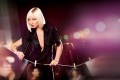 